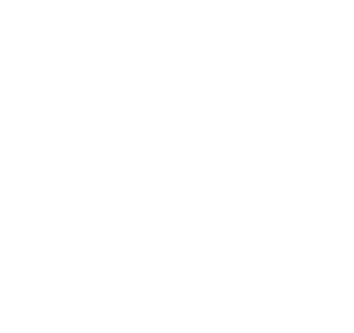 Excluded Services & Other Covered ServicesGrievance and Appeals RightsIf you have a complaint or are dissatisfied with a denial of coverage for claims under your plan, you may be able to appeal or file a grievance. For questions about your rights, this notice, or assistance, you can contact: [insert applicable contact information].Does this Coverage Provide Minimum Essential Coverage?This plan or policy meets the Affordable Care Act’s minimum value and benefits requirements for the pediatric dental essential health benefit.Important QuestionsAnswersWhy this MattersWhat is the premium amount?$The premium amount is a monthly fee you must pay to your insurance company to receive dental insurance.What is the overall deductible?$You must pay all the costs related to covered services up to the deductible amount before this plan begins to pay for covered services you use. Check your policy or plan document to see when the deductible starts over (usually, but not always, January 1st). See the chart starting on page 2 for how much you pay for covered services after you meet the deductible.What is the overall deductible?$You must pay all the costs related to covered services up to the deductible amount before this plan begins to pay for covered services you use. Check your policy or plan document to see when the deductible starts over (usually, but not always, January 1st). See the chart starting on page 2 for how much you pay for covered services after you meet the deductible.Does the deductible apply to preventive services?The deductible [does/does not] apply to preventive exams, cleanings, or other preventive services. See the chart starting on page 2 for how much you pay for covered preventive services.What is the out–of–pocket limit on my expenses?$___ for 1 child$___ for 2+ childrenThe out-of-pocket limit is the most you could pay during the coverage year for your share of the cost of covered services. This limit helps you plan for dental care expenses.What is not included in the out-of-pocket limit?Premiums, non-covered services.Even though you pay these expenses, they don’t count toward the
out-of-pocket limit.Is there an overall annual limit on what the plan pays?No. There is no overall annual limit on what the plan will pay. The chart starting on page 2 describes any limits on what the plan will pay for specific covered services for children. This plan does not cover benefits for adults.Who is included in this plan’s network of providers?See www.[insert] or call 1-800-[insert] for a list of participating providers.If you use an in-network provider, this plan will pay some or all of the cost of the covered services. Be aware, your in-network dentist may use an out-of-pocket provider (e.g., a hospital) for some services. Plans use the term in-network, preferred, or participating for providers in their networks. See chart starting on page 2 for how this plan pays different kinds of providers.Does my child need a referral to see a specialist?You can see the specialist you choose [with/without] permission from this plan.Does my child need preauthorization before receiving certain dental services?You [do/do not] need to call the plan at 1-800-[insert] before receiving certain dental services. See your policy or plan document for additional information.Are there services this plan doesn’t cover?Yes.Some of the services this plan doesn’t cover are listed on page 3. See your policy or plan document for additional information about excluded services.Dental TreatmentServices You May NeedYour Cost If You Use an In-Network ProviderYour Cost If You Use an Out-of-Network ProviderLimitations & ExceptionsRoutine Check-upExamsRoutine Check-upCleaningsRoutine Check-upFluorideRoutine Check-upSealantsRoutine Check-upX-raysRoutine Check-upNitrous oxideFilling a CavityAmalgamFilling a CavityCompositeFilling a CavityNitrous oxideRestorative CareTreatment of gumsRestorative CareCrownsRestorative CareRoot canalsRestorative CareReplacement of teethTooth ExtractionExtractionAdvanced Oral SurgeryOral surgeryMedically Necessary OrthodontiaBracesMedically Necessary OrthodontiaRemovable appliancesServices This Plan Does NOT Cover (This isn’t a complete list. Check the policy or plan document for other excluded services.)Adult dental careOther Covered Services (This isn’t a complete list. Check the policy or plan document for other covered services.)